.ROCK, RECOVER, COASTER STEP, ROCK, RECOVER, ½ TURN CHA-CHASTEP, ½ PIVOT, RIGHT CHA-CHA, STEP, ¼ TURN, CROSS CHA-CHASIDE ROCK, RECOVER, CROSS, UNWIND ¾ TURN LEFT, LEFT CHA-CHA, ROCK, RECOVERSHUFFLE BACK ½ TURN, SHUFFLE FORWARD ½ TURN, ROCK, RECOVER, FULL TURNREPEATCool Blue Cha Cha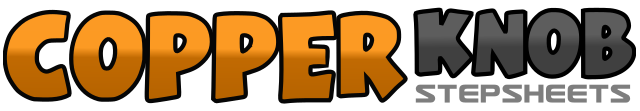 .......Count:32Wall:2Level:Improver.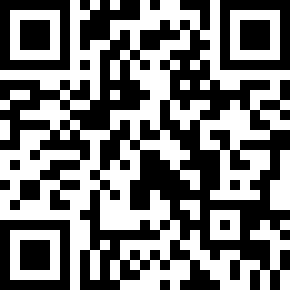 Choreographer:Pete Harkness (UK)Pete Harkness (UK)Pete Harkness (UK)Pete Harkness (UK)Pete Harkness (UK).Music:World Without Love - The MavericksWorld Without Love - The MavericksWorld Without Love - The MavericksWorld Without Love - The MavericksWorld Without Love - The Mavericks........1-2-3&4Rock forward on right, recover on left, step back on right & step left beside right, step forward on left5-6-7&8Rock forward on left, recover on right, step back on left turning ¼ left & step right beside left, step left ¼ to left1-2-3&4Step forward on right, ½ pivot turn to left, cha-cha forward right, left, right5-6-7&8Step forward on left, ¼ turn to right, cross step left over right & step right to side, cross step left over right1-4Rock right to side, recover on left, cross right over left, unwind ¾ turn to left (weight remains on right foot)5&6-7-8Cha-cha forward left, right, left, rock forward on right, recover on left1&2Step back on right turning ¼ turn to right & step left beside right, step right ¼ turn to right3&4On ball of right ¼ turn to right stepping left to side & step right beside left, step left to side as you turn ¼ turn right5-6Rock back on right, recover on left,7-8On ball of left ½ turn to left stepping back on right, on ball of right turn ½ turn to left stepping forward on left